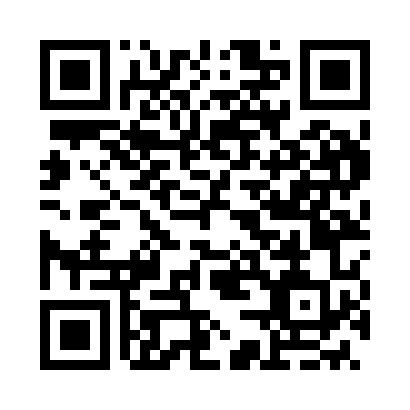 Prayer times for Karako, HungaryWed 1 May 2024 - Fri 31 May 2024High Latitude Method: Midnight RulePrayer Calculation Method: Muslim World LeagueAsar Calculation Method: HanafiPrayer times provided by https://www.salahtimes.comDateDayFajrSunriseDhuhrAsrMaghribIsha1Wed3:265:3112:455:477:599:562Thu3:235:3012:445:488:009:583Fri3:215:2812:445:498:0110:004Sat3:185:2612:445:498:0310:035Sun3:165:2512:445:508:0410:056Mon3:135:2312:445:518:0510:077Tue3:115:2212:445:528:0710:098Wed3:085:2112:445:538:0810:119Thu3:065:1912:445:538:0910:1410Fri3:035:1812:445:548:1110:1611Sat3:015:1612:445:558:1210:1812Sun2:585:1512:445:568:1310:2013Mon2:565:1412:445:568:1410:2314Tue2:535:1312:445:578:1610:2515Wed2:515:1112:445:588:1710:2716Thu2:485:1012:445:598:1810:2917Fri2:465:0912:445:598:1910:3218Sat2:445:0812:446:008:2110:3419Sun2:415:0712:446:018:2210:3620Mon2:395:0612:446:018:2310:3821Tue2:375:0512:446:028:2410:4122Wed2:345:0412:446:038:2510:4323Thu2:325:0312:446:048:2610:4524Fri2:305:0212:446:048:2810:4725Sat2:285:0112:446:058:2910:4926Sun2:255:0012:456:058:3010:5227Mon2:234:5912:456:068:3110:5428Tue2:214:5812:456:078:3210:5629Wed2:194:5812:456:078:3310:5830Thu2:174:5712:456:088:3411:0031Fri2:154:5612:456:088:3511:02